Kirk Smeaton CE Primary						January 2021                                                                                                            Remote education provision: information for parents 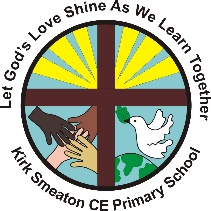 This information is intended to provide clarity and transparency to pupils and parents or carers about what to expect from remote education if local restrictions require entire cohorts (or bubbles) to remain at home. For details of what to expect where individual pupils are self-isolating, please see the final section of this page.The remote curriculum: what is taught to pupils at homeA pupil’s first day or two of being educated remotely might look different from our standard approach, while we take all necessary actions to prepare for a longer period of remote teaching.What should my child expect from immediate remote education in the first day or two of pupils being sent home?Once we have been notified that your child will be isolating, teachers will be in contact with parents either through dojo/tapestry or email.  Please be aware that whilst one child is isolating, there will be a class to teach as normal, so there may be a delay in receiving this information.  If there is a situation where we have to isolate the whole bubble, then the teacher will also be isolating, unless ill, and they will be available to share learning.  While families are waiting on further instruction, we ask for parents to view the topic planning for the term, which will be shared on dojo/tapestry and can be found on the school website (look for the class and click the tab from planning). This gives information on what your child is learning this term. This information will be the starting point to use Oak National Academy for lessons that are linked.When teachers have collated all the information, planning will be sent to you that needs to be completed each day of isolation. We ask that you complete the work that the teachers have prepared and if you require additional support, please email the teacher or admin@kirksmeaton.n-yorks.sch.uk. Please be aware that the teacher will answer queries as quick as possible, but may be working with others in the class both remotely or in school so there may be a delay.  If your child has completed the work set for the day, then use Oak National Academy for additional work that you require. We have spellingshed, TT rockstars and IDL Maths and Literacy learning platforms that are all accessible online. Following the first few days of remote education, will my child be taught broadly the same curriculum as they would if they were in school?We teach the same curriculum remotely as we do in school wherever possible and appropriate. However, we may need to make some adaptations in some subjects. For example, (craft, writing activities dependent on teacher input).Remote teaching and study time each dayHow long can I expect work set by the school to take my child each day?We expect that remote education (including remote teaching and independent work) will take pupils broadly the following number of hours each day:In EYFS, children should do small snippets of work every day which equate to 2 hours of work. Children in EYFS learn through play and learn about friendships as they do so, as a result, there will be some directed lessons, but lots of practical activities. We recognise that some children may need the support of an adult to access learning.  We will try to make the work as independent and accessible as possible. In KS1, children should do at least 3 hours of work. In KS2, children should do at least 4 hours of work.Accessing remote educationHow will my child access any online remote education you are providing?Children and parents can access work through the dojo app.  There might be a short video of the teacher explaining work, but this depends on the number of children isolation and the nature of the work set. For children in EYFS, parents will access work through tapestry. Please send all completed work daily either through dojo/tapestry, if you are unable to access this, please send through the admin email. If my child does not have digital or online access at home, how will you support them to access remote education?We recognise that some pupils may not have suitable online access at home. We take the following approaches to support those pupils to access remote education:If you are unable to access online learning, please let us know.  We will provide a work pack for you to collect from school.  It is expected that the work pack is completed and brought back to school so the teacher can mark the work. If you have any concerns and would like to speak to someone, please email the admin address and someone will get back to you. How will my child be taught remotely?We use a combination of the following approaches to teach pupils remotely:Some examples of remote teaching approaches:recorded teaching (e.g. Oak National Academy lessons, video/audio recordings made by teachers)printed paper packs produced by teachers (e.g. workbooks, worksheets)textbooks and reading books pupils have at homecommercially available websites supporting the teaching of specific subjects or areas, including video clips or sequenceslong-term project work and/or internet research activities (as per the schools full opening guidance, schools full opening guidance, schools are expected to avoid an over-reliance on these approaches)School learning platforms eg. Spellingshed, TT rockstars, IDL Maths and Literacy. Engagement and feedbackWhat are your expectations for my child’s engagement and the support that we as parents and carers should provide at home?We expect for all children to access the work suggested and send work into school daily. Parents are expected to support with routines that have been set by teachers or to support their child’s individual needs, see example below of a proposed timetable. How will you check whether my child is engaging with their work and how will I be informed if there are concerns?We will check home learning weekly for those who are isolating individually.  If the whole class is isolating, we expect to see work daily.  There will be emails and dojo messages sent to parents to remind them. How will you assess my child’s work and progress?Feedback can take many forms and may not always mean extensive written comments for individual children. For example, whole-class feedback or quizzes marked automatically via digital platforms are also valid and effective methods, amongst many others. Our approach to feeding back on pupil work is as follows:Children will receive feedback on their learning.If a child has no access to online facilities, this maybe not be accessible and we would ask parents to post/drop the work off to school weekly. Additional support for pupils with particular needsHow will you work with me to help my child who needs additional support from adults at home to access remote education?We recognise that some pupils, for example pupils with special educational needs and disabilities (SEND), may not be able to access remote education without support from adults at home. We acknowledge the difficulties this may place on families, and we will work with parents and carers to support those pupils in the following ways:We will provide the usual differentiated work that we would prepare for individual needs, but if any families need additional support, please get in contact with the teacher and they will be happy to help. 9-1010-10.1510.15-1111-11.1511-15- 11.3011.30- 11.45 11.45-1212-1 1-1.151.15- 2.30 Literacy work BreakMaths work IDL maths IDL Literacy Spelling shedTT rockstarsDinner and fitness Reading Topic 